Documentação para lavratura de ESCRITURA:         ( quarta-feira, 16 de janeiro de 2019. )          (___) Certidão do Cartório de Registro de Imóveis (Ônus e Matrícula) (validade 30 dias); (solicitamos a requerimento, esta Certidão de Registro dos Cartórios de Aparecida de Goiânia e Goiânia).(___) Certidão de Débitos Tributários Municipais (Prefeitura);(___) Certidão Federal, Estadual e Trabalhista (internet);(___) Certidão Cartório Distribuidor – Cível e Criminal (Fórum), do município do imóvel e do município onde o(s) vendedor(es) reside(m); Estas podem ser dispensadas pelo(a) comprador(a), Despacho/Ofício n.348/2014 da Corregedoria de Justiça/GO;(___) Escritura de Procedência (quando o imóvel já for escriturado);(___) Autorização da Imobiliária (quando primeira escritura);(___) Declaração/Certidão de quitação do condomínio, assinada pelo Síndico com firma reconhecida;(___) Cópia autenticada da ata do condomínio (quando for o caso);(___) ITBI - Avaliação do Imóvel (Prefeitura), ITCMD (Secretaria da Fazenda Estadual) ou IPTU/ITU – 2018 (valor venal do imóvel);(___) CI.RG, CPF e Certidão de Nascimento/casamento (do(s) vendedor(es) e comprador(a)(es);(___) Vendedores e/ou compradoR(es) casados no regime diverso da Comunhão Parcial de bens, apresentar cópia da Escritura Pública de Pacto Antenupcial, se for o caso;(___) Caso o(a) vendedor(a) viver em União Estável, apresentar CI.RG, CPF e Certidão de Nascimento/casamento do(a) companheiro(a);(____) As partes podem ser representado(s) por procuração formalizada por instrumento Público com poderes especiais. Procuração lavrada no exterior: O brasileiro residente no exterior deve lavrar a procuração no Consulado do Brasil. O estrangeiro deve lavrar a procuração em Cartório/Notário (documento público) do local, acompanhada da respectiva tradução juramentada; chanceladas pelo Consulado Brasileiro ou APOSTILADAS (procuração e tradução) nos termos da Convenção de Haia; e apresentados (ambos) no ORIGINAL.//Observações: __________________________________________________________________________________________________________________________________________________________________________________________________________________________________________________________________________________________________________________________________________________________________Avenida Rio Verde, Qd.24, Lt.06/08, Vila Rosa – CEP-74835-851 – Fone/fax: (62)3230-2626BRUNO QUINTILIANO SILVA VIEIRA – OFICIAL-TABELIÃO-Dúvidas, entre em contato conosco:Fone: (62) 3230-2626Whatsapp: (62) 9-9335-3861Email:(___)   juliana@cartoriobruno.not.br(___)   gracielly@cartoriobruno.not.br(___)   josiana@cartoriobruno.not.br(___)   rosa@cartoriobruno.not.br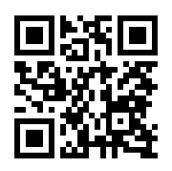 